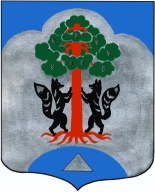 АДМИНИСТРАЦИЯМО СОСНОВСКОЕ СЕЛЬСКОЕ ПОСЕЛЕНИЕМО ПРИОЗЕРСКИЙ МУНИЦПАЛЬНЫЙ РАЙОНЛЕНИНГРАДСКОЙ ОБЛАСТИПОСТАНОВЛЕНИЕот  28 января  2014 года № 28					В соответствии со ст. 179 Бюджетного кодекса Российской Федерации, в целях повышения эффективности использования бюджетных ресурсов, совершенствования программно-целевого обеспечения процессов управления, администрация муниципального образования Сосновское сельское поселение муниципального образования Приозерский муниципальный район Ленинградской области постановляет:1. Утвердить прилагаемый Порядок разработки муниципальных программ муниципального образования Сосновское сельское поселение муниципального образования Приозерский муниципальный район Ленинградской области (Приложение № 1).2. Утвердить методику оценки эффективности реализации муниципальных программ муниципального образования Сосновское сельское поселение муниципального образования Приозерский муниципальный район Ленинградской области (Приложение № 2).3. Специалистам администрации муниципального образования Сосновское сельское поселение муниципального образования Приозерский муниципальный район Ленинградской области:3.1. Осуществлять разработку муниципальных программ в соответствии с утвержденным Порядком.3.2. При подведении итогов реализации муниципальных программ руководствоваться Методикой оценки эффективности реализации муниципальных программ.4. Постановление администрации муниципального образования Сосновское сельское поселение муниципального образования Приозерский муниципальный район Ленинградской области от 29 декабря 2010 года № 446 «Об утверждении Положения о порядке принятия  решений о разработке, формирования и реализации целевых программ муниципального образования Сосновское сельское поселение МО Приозерский муниципальный район Ленинградской области» признать утратившим силу.5. Настоящее постановление подлежит опубликованию в средствах массовой информации, размещению на официальном сайте администрации муниципального образования Сосновское сельское поселение муниципального образования Приозерский муниципальный район Ленинградской области в сети «Интернет» и вступает в силу после официального опубликования.6. Контроль над исполнением настоящего постановления оставляю за собой.Глава администрации МО Сосновское сельское поселение                                                                                А.Н.СоклаковИсп.: Гермонина Н.Н.тел.: 61-402Разослано: Дело-2, прокуратура-1 , бухгалтерия-1Об утверждении Порядка разработки, реализации и оценки эффективности муниципальных программ муниципального образования Сосновское сельское поселение муниципального образования Приозерский муниципальный район Ленинградской области